§2313.  Definitions -- Article IIAs used in this compact, unless the context otherwise indicates, the following terms have the following meanings.  [PL 2005, c. 147, §1 (NEW).]1.  Executive committee.  "Executive committee" means the committee established pursuant to section 2316, subsection 5.[PL 2005, c. 147, §1 (NEW).]2.  Governing board.  "Governing board" means the administrators of this compact representing all of the party states when the administrators are acting as a body in pursuance of authority vested in them by this compact.[PL 2005, c. 147, §1 (NEW).]3.  Insurance fund.  "Insurance fund" means the Pest Control Insurance Fund established pursuant to this compact.[PL 2005, c. 147, §1 (NEW).]4.  Pest.  "Pest" means any invertebrate animal, pathogen, parasitic plant or similar or allied organism that can cause disease or damage in any crops, trees, shrubs, grasses or other plants of substantial value.[PL 2005, c. 147, §1 (NEW).]5.  Requesting state.  "Requesting state" means a state that invokes the procedures of the compact to secure the undertaking or intensification of measures to control or eradicate one or more pests within one or more other states.[PL 2005, c. 147, §1 (NEW).]6.  Responding state.  "Responding state" means a state requested to undertake or intensify the measures referred to in subsection 5.[PL 2005, c. 147, §1 (NEW).]7.  State.  "State" means a state, territory or possession of the United States, the District of Columbia and the Commonwealth of Puerto Rico.[PL 2005, c. 147, §1 (NEW).]SECTION HISTORYPL 2005, c. 147, §1 (NEW). The State of Maine claims a copyright in its codified statutes. If you intend to republish this material, we require that you include the following disclaimer in your publication:All copyrights and other rights to statutory text are reserved by the State of Maine. The text included in this publication reflects changes made through the First Regular and First Special Session of the 131st Maine Legislature and is current through November 1, 2023
                    . The text is subject to change without notice. It is a version that has not been officially certified by the Secretary of State. Refer to the Maine Revised Statutes Annotated and supplements for certified text.
                The Office of the Revisor of Statutes also requests that you send us one copy of any statutory publication you may produce. Our goal is not to restrict publishing activity, but to keep track of who is publishing what, to identify any needless duplication and to preserve the State's copyright rights.PLEASE NOTE: The Revisor's Office cannot perform research for or provide legal advice or interpretation of Maine law to the public. If you need legal assistance, please contact a qualified attorney.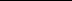 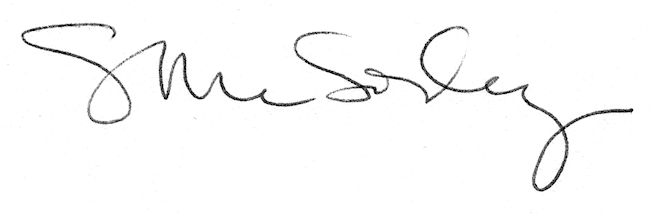 